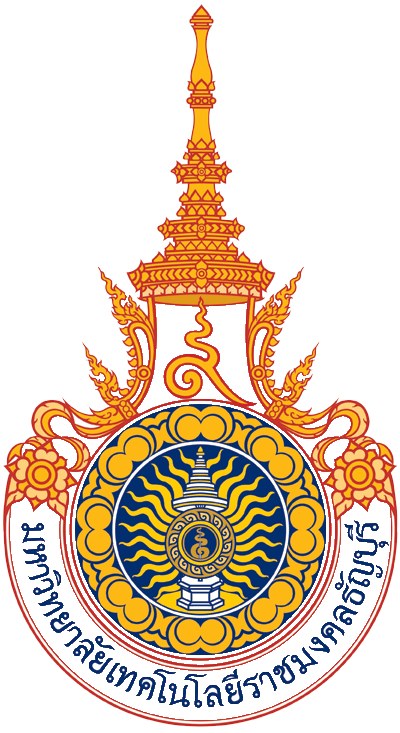 ชื่อผลงาน (ไทย)..................................................................................(อังกฤษ)..............................................................................................ชื่อ-สกุลนักวิจัย1*,  ชื่อ-สกุลนักวิจัย2, ชื่อ-สกุลนักวิจัย3 (*ผู้นำเสนอผลงาน/ผู้ส่งผลงาน)1คณะ/วิทยาลัย ................... มหาวิทยาลัยเทคโนโลยีราชมงคลธัญบุรี, 2คณะ/วิทยาลัย........................ มหาวิทยาลัย.............., 3คณะ/วิทยาลัย..............................มหาวิทยาลัย................................ *โทรศัพท์............................................................ E-mail ………………(บังคับใช้ e-mail ของมหาวิทยาลัย) ……………....หมายเหตุ:	กรุณานำส่งข้อมูลโปสเตอร์ผลงานวิจัยกลับภายใน 19 พฤษภาคม 2560 (หากเกินกำหนด ผู้ส่งผลงานต้องดำเนินการจัดพิมพ์โปสเตอร์และออกค่าใช้จ่ายเอง) มาที่ e-mail: ird@rmutt.ac.th   โทร. 0 2549 4682  	โทรสาร 0 2549 4680  หรือส่งที่ ผู้ประสานงาน คุณนิธิมา  อินทรสอาด